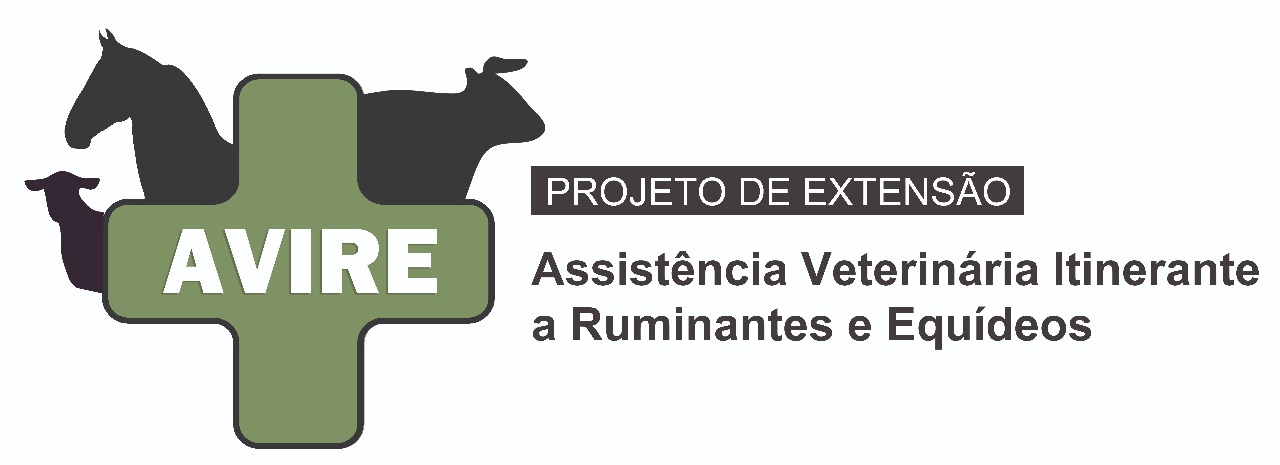 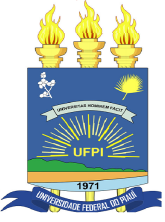 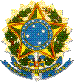 UNIVERSIDADE FEDERAL DO PIAUÍCAMPUS PROFª. CINOBELINA ELVASCURSO DE MEDICINA VETERINÁRIAPROJETO DE  EXTENSÃO ASSISTÊNCIA VETERINÁRIA ITINERANTEANEXO IFORMULÁRIO PARA INSCRIÇÃOBom Jesus, ____ de _______________________ de ____________________________________________________Assinatura do candidatoNome Completo:E-mail:Fone/WhatsApp:Endereço:ÁREA DE INTERESSEÁREA DE INTERESSEDOCUMENTOS APRESENTADOSDOCUMENTOS APRESENTADOSFicha de Inscrição indicando a área de interesse;Histórico Escolar atualizado;Comprovante de Matrícula atualizado;Declaração de que não participa de nenhum outro projeto de extensão;Cópia do RG e CPF.Ficha de Inscrição indicando a área de interesse;Histórico Escolar atualizado;Comprovante de Matrícula atualizado;Declaração de que não participa de nenhum outro projeto de extensão;Cópia do RG e CPF.ASSINATURA DO FUNCIONÁRIOASSINATURA DO FUNCIONÁRIO